Объявление!!!В МАОУ «СОШ №24»начинается запись в «Школу будущего первоклассника»     суббота  с 9:00 – 13:00 ч.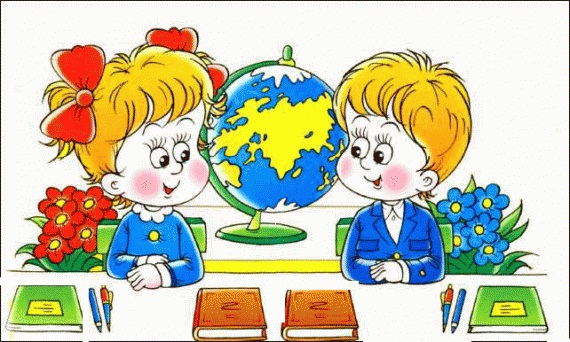                                                                                                                кабинет №22